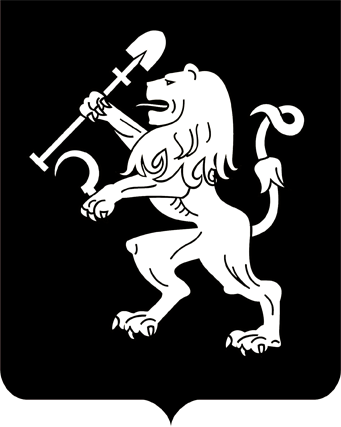 АДМИНИСТРАЦИЯ ГОРОДА КРАСНОЯРСКАПОСТАНОВЛЕНИЕО внесении изменения в постановление администрации города от 07.11.2019 № 828На основании обращения общества с ограниченной ответствен-ностью «Красный Яр» о необходимости продления сроков подготовки проекта внесения изменений в проект планировки и межевания территории жилого района «Мичуринский» в Кировском районе в отношении территории кварталов I, VII, VIII, в соответствии со ст. 45, 46 Градостроительного кодекса Российской Федерации, ст. 16 Федерального               закона от 06.10.2003 № 131-ФЗ «Об общих принципах организации местного самоуправления в Российской Федерации», руководствуясь            ст. 41, 58, 59 Устава города Красноярска,ПОСТАНОВЛЯЮ:1. Внести изменение в постановление администрации города              от 07.11.2019 № 828 «О подготовке проекта внесения изменений                в проект планировки и межевания территории жилого района                     «Мичуринский» в Кировском районе в отношении территории                   кварталов I, VII, VIII», заменив в пункте 1 слова «до 31.10.2020» словами «до 28.02.2021».2. Настоящее постановление опубликовать в газете «Городские            новости» и разместить на официальном сайте администрации города.3. Постановление вступает в силу со дня его официального опубликования.Глава города                                                              		        С.В. Еремин25.11.2020№ 939